Attachment C3: 2016 NAMCS-1 List of all proposed questions for CHC ProvidersThis table lists all proposed 2016 survey questions in the order that they would appear in the survey. Additions and modifications for 2016 are indicated in red font. Several blocks of questions have been moved to the NAMCS 201 (CHC Providers only). These changes are indicated in blue. VariableNameCHC ProvidersSPECVERN/APRV_SPECN/APRV_SPEC_SPN/APRVETHNWhat is (your/Provider name's) ethnicity?Hispanic or LatinoNot Hispanic or Latino SameRACEWhat is (your/Provider name's) race?  

         Enter all that apply, separate with commas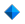 WhiteBlack or African-AmericanAsianNative Hawaiian or Other Pacific IslanderAmerican Indian or Alaska NativePROFACTWhich of the following categories best describes (your/Provider name's) professional activity -
patient care, research, teaching, administration, or something else?Patient CareResearchTeachingAdministrationSomething else – Specify PROFACT_SPAMBCARE(Do/Does) (you/provider's name) directly care for any ambulatory patients in (Your/ his/her) work?YesNo - does not give direct care No longer in practice (i.e., retired, not licensed)Temporarily not practicing (refers to duration of 3 months or more)Skip Instructions:1:  If CHCPROV (flag for CHC providers) = 1, goto ADDCHECK
2:  Goto VERIF9A
3:  Goto THANK_OOS4:  Goto THANK_OOSVERIF9AWe include as ambulatory patients, individuals receiving health services without admission to a hospital or other facility.  Does (your/Provider name's) work include any such individuals?Yes, cares for ambulatory patientsNo, does not give direct careSpecify reason VERIF9a_SPSkip Instructions:1:  If CHCPROV (flag for CHC providers) =1, goto ADDCHECK
2:  Goto VERIF9A_SPFEDN/ASkip Instructions:N/APRIVPATN/ASkip Instructions:N/AHOSPRIVPATN/ASkip Instructions:N/AREMINDERN/AADDCHECKWe have (your/Provider name's) address as 
( Address)

Is that the correct address for the CHC?YesNo, update addressNEW_PINFOWhat is the correct address and phone number of your current CHC location?THANK_OOSThank you, (Respondent's name/Provider’s name), but since you are not currently practicing, our questions would not be appropriate for you.
I appreciate your time and interest.Skip Instructions:IF AMBCARE = 3 goto WHYNO_PRACT
IF AMBCARE = 4 goto WHY_UNAVAILWHYNO_PRACT  Why isn't the doctor practicing?RetiredNot licensedOtherWHY_OOSDescribe the provider's practice or medical activities which define him/her as ineligible or out-of-scope.Enter all that apply, separate with commasFederally employedRadiology, anesthesiology or pathology specialistAdministratorWork in institutional settingWork in hospital emergency department, hospital outpatient department, or community health center at a site not at this location. Work in industrial settingAmbulatory surgicenterLaser vision surgeryOther – Specify WHY_OO_SPWHY_UNAVAILWhy is provider temporarily not practicing?Verbatim responseINDUCT_APPTI would like to arrange an appointment with you within the next week or so to discuss the study.
It will take about 30 minutes.  What would be a good time for you, before Friday, (last Friday before the assigned reference week)?I appreciate that you choose not to participate in the study, but I would like to ask a few short questions about the CHC at this location so we can make sure responding providers do not differ from nonresponding providers.  “Providers” filled for CHC Providers  NUMLOCROverall, at how many different office locations do you see ambulatory patients? Do not include settings such as EDs, outpatient departments, surgicenters, Federal Clinics, and community health centers.NUMLOCR_CHCOverall, at how many different CHC locations do you see ambulatory patients?NOPATSENRIn a typical year, about how many weeks do you NOT see ambulatory patients (e.g., conferences, vacations, etc.)?LTHALFRLTHALFR_SPYou typically see patients fewer than half the weeks in each year. Is that correct?YesNo – Please explain LTHALFR_SPALLYEARRALLYEARR_SPYou typically see patients all 52 weeks of each year. Is that correct?YesNo – Please explain ALLYEARR_SPNUMVISRDuring your last normal week of practice how many patient visits did you have at all CHC locations?WKHOURSRDuring your last normal week of practice, how many hours of direct patient care did you provide?NOTE – Direct patient care includes: Seeing patients, reviewing tests, preparing for and performing surgery/procedures, providing other related patient care services. Do not include hours from EDs, outpatient departments, surgicenters, or Federal clinics.NUMBPARAt the current CHC location:How many physicians are associated with you?SINGSPCRAt the current CHC location:Is this a single- or multi-specialty CHC at this location? OWNERSHRAt the current CHC location:Are you a full- or part-owner, employee, or an independent contractor?OWNSRAt the current CHC location:Who owns the CHC at this location?INDUCT_INTROBefore we begin, I'd like to give you some background about this study.

Medical researchers and educators are especially interested in topics like medical education, health workforce needs, and the changing nature of health care delivery.  The National Ambulatory Medical Care Survey (or NAMCS) was developed to meet the need for such information.  

The Centers for Disease Control and Prevention works closely with members of the medical profession to design the NAMCS each year.  The NAMCS supplies essential information about how ambulatory medical care is provided in the United States, and how it is utilized by patients.  

Your part in the study is very important and should not take much of your time.  It consists of your participation during a specified 7-day period.  During that time, you would supply a minimal amount of information about the patients you see.

First, I have some questions to ask about the CHC at this location.  Your answers will only be used to provide data on the characteristics of office-based practices in the U.S.  Any and all information you provide for this study will be kept confidential.
NUMLOCOverall, at how many different office locations, (do/does) (you/physician's name) see ambulatory patients?  Do not include settings such as EDs, outpatient departments, surgicenters, Federal clinics, and community health centers.NOPATSENIn a typical year, about how many weeks (do/does) (you/physician's name) NOT see any ambulatory patients (e.g., conferences, vacations, etc.)?LTHALFLTHALF_SP(You/provider’s name) typically (see/sees) patients fewer than half the weeks in each year. 
Is that correct?YesNo Please explain LTHALF_SPALLYEARALLYEAR_SP(You/provider’s  name) typically (see/sees) patients all 52 weeks of the year.
Is that correct?YesNo Please explain ALLYEAR_SPSEEPATWHYNOPATThis study will be concerned with the AMBULATORY patients (you/provider’s name) will see at this CHC location during the week of Monday, (Reporting period begin date) through Sunday, (Reporting period end date).

(Are/Is) (you/provider’s name) likely to see any ambulatory patients at the current CHC location during that week?

  For allergists, family practitioners, etc. - if routine care such as allergy shots, blood pressure checks, and so forth will be provided by staff in physician's absence, enter "Yes."YesNo Why is that?
  Enter verbatim response (12b) WHYNOPATCHECK_BACKSince it’s very important that we include any ambulatory patients that you might see at this CHC location during that week, I’ll check back with you just before (starting date) to make sure your plans have not changed.  Even though the physician/provider is not available during the reporting week, continue with the inductionOFFSTRETN/AOFFICE_CITYN/AOFFICE_STN/AOFFICE_ZIPN/ALOCTYPEN/ACUR_OFFICEN/ACUR_CHC_ADDWhat does the current address below represent?[Fill with original or updated CHC address]Sampled CHC location-goto OTHLOCSampled CHC that moved-goto OTHLOCNot sampled CHC location-goto CALL_RO_PHYSCALL_RO_PHYSCall your RO and inform them of the situation. Await resolution from the RO before continuing with this case.OFFICETYPChoice #5 will be automatically populated:(5) Community Health Center (e.g., Federally Qualified Health Center (FQHC), federally funded clinics or ‘look alike’ clinics)FREESTAND_PROBEN/AFAMPLAN_PROBEN/AOTHLOCAre there other CHC locations where (you/physician's name) NORMALLY would see patients, even though (you/physician's name) will not see any during (Your/ his/her) 7-day reporting period?  Yes         Go to OTHLOC_NUMNo          Skip to ESTDAYSOTHLOC_NUMIn how many other CHC locations do you NORMALLY see patients?______ Number of locationsOTHLOCVSOf these CHC locations where (you/physician's name) will not be seeing patients during (Your/ his/her) 7-day reporting period, how many total office visits did (you/physician's name) have during (Your/ his/her) last week of practice at these CHC locations?ESTDAYSDuring the week of Monday, [Fill Date] through Sunday, [Fill Date] how many days do you expect to see any ambulatory patients at this CHC location?ESTVISDuring (Your/ his/her) last normal week of practice, approximately how many office visit encounters did (you/provider’s name) have at this CHC location?
Only include the visits to the sampled CHC provider.
          If physician is in group practice, only include the visits to sampled physician.SAMEDuring the week of Monday, (fill) through Sunday (fill), do you expect to have about the same number of visits as you saw during your last normal week at the current CHC location taking into account time off, holidays, and conferences?YesNoESTVISPApproximately how many ambulatory visits do you expect to have at this CHC location?ESTTOTVSTally of estimated number of visitsSOLONow, I'm going to ask about the CHC at [Pre-fill location].

Do you work solo at this CHC, or are you associated with other physicians in a partnership, in a group at this CHC, or in some other way at this location?SoloNonsoloOTHPHYHow many physicians are associated with (you/provider’s name) at (Office location)?MULTIIs this a single- or multi-specialty CHC at [Pre-fill location]?MultiSingleMIDLEVHow many mid-level providers (i.e., nurse practitioners, physician assistants, and nurse midwives) are associated with (you/physician's name) at (Office location)?OWNERSH(Are/Is) (you/provider’s name) a full- or part-owner, employee, or an independent contractor at (Office location)?Full-ownerPart-ownerEmployeeContractorOWNSWho owns the CHC at (Office location)?Physician or Physician groupInsurance company, health plan, or HMOCommunity Health CenterMedical/Academic health centerOther hospitalOther health care corporationOtherONSITE_EKGONSITE_PHLEBONSITE_LABONSITE_SPIROONSITE_ULTRAONSITE_XRAYDoes the CHC have the ability to perform any of the following on site at (Office location)?EKG/ECGPhlebotomyLab testing (not including urine dipstick, urine pregnancy, fingerstick blood glucose, or rapid swab testing for infectious diseases)SpirometryUltrasoundX-rayYesNoDon’t knowPATEVEN(Do/Does) (you/provider’s name) see patients in the CHC during the evening or on weekends at (Office location)?YesNoDon’t knowNPIWhat is (your/Provider name's) National Provider Identifier (NPI) at (Office location)?FEDTXIDWhat is your Federal Tax ID, also known as an Employer Identification Number (EIN),  at (Office location)?WKHOURSDuring (your/Provider name's) last normal week of practice, how many hours of direct patient care did (you/provider’s name) provide?

Direct patient care includes: Seeing patients, reviewing tests, preparing for and performing surgery/procedures, providing other related patient care services.NHVISWKHOMVISWKHOSVISWKTELCONWKECONWKDuring (Your/ his/her) last normal week of practice, about how many encounters of the following type did (you/provider’s name) make with patients:
Nursing home visitsOther home visitsHospital visitsTelephone consultsInternet/e-mail consultsSTD-PrEP Questions STD-PrEP Questions STD_INTROThe following question set asks about policies, services, and experiences related to the prevention and treatment of sexually transmitted infections (STIs) and HIV prevention.     1. Enter 1 to Continue-SKIP to STIADOLPOLSTIADOLPOL◊The next 5 questions refer to the currently sampled CHC which is (fill address of sampled CHC). Does the current sampled CHC have a written policy that asks parents, relatives or guardians of an adolescent patient to leave the room during any part of the visit?Yes-go to STIADOLPOL_ASK No-go to STIEVALDon’t know—go to STIEVALSTIADOLPOL_ASKWhen does the CHC policy require that I/Dr. X (fill last name or greet name) ask relatives or guardians of adolescent patients to leave the room during part of the visit? Always Depending on the circumstanceDon’t knowSTIEVALDo you/Does Dr. X (fill last name or use greet name) evaluate patients for sexually transmitted infections or treat patients with sexually transmitted infections at the current CHC location? Yes-SKIP to STINJABXNo-SKIP to STIRSKEVALSTINJABXWhich of the following injectable antibiotics are provided onsite at the current CHC location for same-day treatment for patients diagnosed with gonorrhea or syphilis? (Mark all that apply) 
Benzathine penicillin G (bicillin) 2.4 million units IM 	Ceftriaxone 250 mg IMOther injectable cephalosporinNone of the aboveFor patients with vaginal discharge or urethritis, which of the following point-of-service tests does the current CHC location provide onsite? (Mark all that apply) Dipstick urinalysisKOH (whiff) testpH testRapid Bacterial vaginosis testRapid Trichomonas testStained microscopy using either gram stain, methylene blue stain, or gentian violet stainStandard (unstained) microscopy of urine sedimentWet mount microscopy (wet prep)None of the aboveSTIRSKEVAL◊The next question asks about STI and HIV-related risk assessment and services that you/Dr. X (fill last name or greet name) provide(s).  Do you/Does Dr. X (fill last name or use greet name) document any of the following about your/their patients on at least an annual basis?  [Mark all that apply] Any substance abuse or injection drug useCondom useHIV status of their sex partnersNumber of sex partners they havePatients’ sexual orientation or the sex of their sex partnersTypes of sex that they have (vaginal, anal, oral)PRP_INTROThe next questions must be answered by Dr. X (fill last name or greet name) who is the sampled CHC provider. They ask specifically about Dr. X’s (fill last name or greet name) experience with HIV-prevention using PrEP (pre-exposure prophylaxis).1. Enter 1 to Continue-SKIP to PRPHRDPRPHRD◊ (The following question must be answered by the sampled CHC provider.)Have you heard of PrEP (pre-exposure prophylaxis) to prevent HIV infection? SKIP to PRPEFF2. No-SKIP to CLASTRAIN [end section]◊ (The following question must be answered by the sampled CHC provider.)Please indicate whether you agree or disagree with the following statements about PrEP.◊ (The following question must be answered by the sampled CHC provider.)Please indicate whether you agree or disagree with the following statements about PrEP.◊ (The following question must be answered by the sampled CHC provider.)Please indicate whether you agree or disagree with the following statements about PrEP.PRPRX◊ (The following question must be answered by the sampled CHC provider.)Have you prescribed PrEP?Yes CLASTRAIN [end section]No-Go to PRPWHYPRPWHY◊ (The following question must be answered by the sampled CHC provider.)Why have you not prescribed PrEP? (Mark all that apply):1. I do not have any patients at high risk of acquiring HIV infection.2. Prescribing PrEP is outside my scope of practice.3. I do not have enough information about PrEP to prescribe it.4. I am uncomfortable prescribing antiretroviral medications.5. I refer my patients to another provider or clinic for PrEP. 6. My patients have not asked for PrEP.7. I have offered PrEP to one or more of my patients but they have declined.8. PrEP is not effective for HIV prevention. 9. PrEP use will cause an increase in risky sexual behavior and sexually-transmitted infections in my patients.10. PrEP will lead to drug resistance if my patients get infected while taking PrEP.11. My patients will have difficulty affording PrEP, regardless of their insurance status.12. My patients will have difficulty adhering to daily dosing of PrEP.13. Other (Prompt text field for response) National CLAS Standards Questions National CLAS Standards Questions National CLAS Standards Questions CLASTRAIN(The following two questions must be answered by the sampled provider.) Within the past 12 months, have you participated in any cultural competence training?YesNo(The following two questions must be answered by the sampled provider.) Within the past 12 months, have you participated in any cultural competence training?YesNoCLASKNOW(The following question must be answered by the sampled provider.) How familiar are you with the National Standards for Culturally and Linguistically Appropriate Services in Health and Health Care (the National CLAS Standards)?Never heard of itHeard of it but do not know much about itKnow something about itVery familiar with it(The following question must be answered by the sampled provider.) How familiar are you with the National Standards for Culturally and Linguistically Appropriate Services in Health and Health Care (the National CLAS Standards)?Never heard of itHeard of it but do not know much about itKnow something about itVery familiar with itALCOHOL_INTROThe next set of questions are only administered to primary care providers and seeks to determine the extent to which alcohol screening and brief intervention (SBI) is being conducted within their practices.The next set of questions are only administered to primary care providers and seeks to determine the extent to which alcohol screening and brief intervention (SBI) is being conducted within their practices.ALCSCREENScreening for alcohol misuse (excessive consumption and alcohol-related problems) is often conducted in clinical settings. How do you screen for alcohol misuse? I don’t screenT-ACETWEAKCAGECRAFFTAUDITAsk number of drinks per occasionAsk frequency of drinkingAsk binge questionI don’t use a formal screening instrumentOther (specify) ALCSCREENOTHScreening for alcohol misuse (excessive consumption and alcohol-related problems) is often conducted in clinical settings. How do you screen for alcohol misuse? I don’t screenT-ACETWEAKCAGECRAFFTAUDITAsk number of drinks per occasionAsk frequency of drinkingAsk binge questionI don’t use a formal screening instrumentOther (specify) ALCSCREENOTHASCREENOFTHow often do you screen for alcohol misuse?At every health maintenance visit (annually)At every health care visitWhen I suspect a patient has a substance/alcohol-related problemAlmost never or neverHow often do you screen for alcohol misuse?At every health maintenance visit (annually)At every health care visitWhen I suspect a patient has a substance/alcohol-related problemAlmost never or neverASCREENADMHow are screening question(s) administered?  InterviewPatient completes a formElectronicOther (specify) ASCREENADMOTHHow are screening question(s) administered?  InterviewPatient completes a formElectronicOther (specify) ASCREENADMOTHASCREENWHOIf patient is interviewed, who administers the screening?Physician, nurse practitioner, physician assistantNurse, excluding nurse practitionerMedical assistantAdministrative staffOther (specify) ASCREENWHOTHIf patient is interviewed, who administers the screening?Physician, nurse practitioner, physician assistantNurse, excluding nurse practitionerMedical assistantAdministrative staffOther (specify) ASCREENWHOTHABRFINTERVBrief interventions for risky alcohol use are short discussions with patients who drink too much or in ways that are harmful. These interventions typically include some of the following elements:Feedback on screening resultsGathering further information on drinking patterns, alcohol-related harm, or symptoms of alcohol dependenceDiscussing the risks and consequences of drinking too muchProviding advice about cutting back or stoppingAmong patients who screen positive for risky alcohol use, how often are brief interventions conducted?NeverSometimesOftenAlwaysBrief interventions for risky alcohol use are short discussions with patients who drink too much or in ways that are harmful. These interventions typically include some of the following elements:Feedback on screening resultsGathering further information on drinking patterns, alcohol-related harm, or symptoms of alcohol dependenceDiscussing the risks and consequences of drinking too muchProviding advice about cutting back or stoppingAmong patients who screen positive for risky alcohol use, how often are brief interventions conducted?NeverSometimesOftenAlwaysARESOURCEWhat resources would be helpful in implementing alcohol/substance screening and intervention in primary care settings? (Select all that apply)Implementation guide for alcohol screening and interventionTraining on how to conduct alcohol screeningTraining on how to conduct interventionOffice-based mentoringAccess to patient education materialsScripts on what to say to patientsInformation about reimbursement for servicesInformation about where or how to refer for additional servicesOther (specify) ARESOURCEOTHWhat resources would be helpful in implementing alcohol/substance screening and intervention in primary care settings? (Select all that apply)Implementation guide for alcohol screening and interventionTraining on how to conduct alcohol screeningTraining on how to conduct interventionOffice-based mentoringAccess to patient education materialsScripts on what to say to patientsInformation about reimbursement for servicesInformation about where or how to refer for additional servicesOther (specify) ARESOURCEOTHMOSTVIS_INTROThe next section refers to characteristics of the sampled CHC.The next section refers to characteristics of the sampled CHC.NUMPH (one location listed)The next questions are about the CHC that is associated with [Pre-fill location].How many physicians, including you are associated with this CHC? 1 Physician2-3 physicians4-10 physicians11-50 physicians51-100 physiciansMore than 100 physiciansThe next questions are about the CHC that is associated with [Pre-fill location].How many physicians, including you are associated with this CHC? 1 Physician2-3 physicians4-10 physicians11-50 physicians51-100 physiciansMore than 100 physiciansNUMPH(two or more locations listed)N/AN/APCMHIs the CHC at this location certified as a patient-centered medical home?Yes If yes, by whom  CERT_WHOThe Accreditation Association for Ambulatory Health (AAAH)The Joint Commission The National Committee for Quality Assurance (NCQA)[If yes:]  What level of certification?  NCQAlevelLevel 1Level 2Level 3 Utilization Review Accreditation Commission (URAC)Other – Specify  PCMH_OTH____________UnknownNoUnknown   Is the CHC at this location certified as a patient-centered medical home?Yes If yes, by whom  CERT_WHOThe Accreditation Association for Ambulatory Health (AAAH)The Joint Commission The National Committee for Quality Assurance (NCQA)[If yes:]  What level of certification?  NCQAlevelLevel 1Level 2Level 3 Utilization Review Accreditation Commission (URAC)Other – Specify  PCMH_OTH____________UnknownNoUnknown   ACCESSIs it possible within the CHC at this location to access patient medical records using an electronic health record (EHR) system 24 hours a day?Yes  ACCESS_PH[If yes:] Is this access available to physicians only, or is it also available to other non-physician clinicians?  Physicians (MD/DO) only.All Physicians and non-physician Clinicians.UnknownNoUnknownIs it possible within the CHC at this location to access patient medical records using an electronic health record (EHR) system 24 hours a day?Yes  ACCESS_PH[If yes:] Is this access available to physicians only, or is it also available to other non-physician clinicians?  Physicians (MD/DO) only.All Physicians and non-physician Clinicians.UnknownNoUnknownPMETHODWhat is the primary method by which the CHC at this location receives information about patients in this CHC when they have been seen in the emergency department or hospitalized? (Mark only one box)Electronic transmission (i.e., EHR or EMR)Fax Email[If yes:] Was this email sent over a secure network?  SECNETYesNoUnknownTelephone or in-person communication with providerPaper copy Other  PMETHOD_SPWhat is the primary method by which the CHC at this location receives information about patients in this CHC when they have been seen in the emergency department or hospitalized? (Mark only one box)Electronic transmission (i.e., EHR or EMR)Fax Email[If yes:] Was this email sent over a secure network?  SECNETYesNoUnknownTelephone or in-person communication with providerPaper copy Other  PMETHOD_SPTRANSIs someone in the CHC at this location responsible for assisting patients to safely transition back to the community within 72 hours of being discharged from a hospital or nursing home?  YesNoUnknownIs someone in the CHC at this location responsible for assisting patients to safely transition back to the community within 72 hours of being discharged from a hospital or nursing home?  YesNoUnknownPROTODoes the CHC at this location have written protocols for providing chronic care services that are used by all members of the care team?YesNoUnknownDoes the CHC at this location have written protocols for providing chronic care services that are used by all members of the care team?YesNoUnknownQUALDoes the CHC at this location report any quality measures or quality indicators to either payers or to organizations that monitor health care quality?YesNoUnknownDoes the CHC at this location report any quality measures or quality indicators to either payers or to organizations that monitor health care quality?YesNoUnknownDIFTINDo all other locations or offices associated with the CHC at this location use the same Federal Tax ID, also known as an Employer Identification Number (EIN), or do any locations or offices associated with the CHC at this location use a different Federal Tax ID or EIN?All use the same Federal Tax ID or EINSome use a different Federal Tax ID or EINUnknown  Do all other locations or offices associated with the CHC at this location use the same Federal Tax ID, also known as an Employer Identification Number (EIN), or do any locations or offices associated with the CHC at this location use a different Federal Tax ID or EIN?All use the same Federal Tax ID or EINSome use a different Federal Tax ID or EINUnknown  Staffing Types (34 variables)The next set of questions refer to the types of providers who work at [Pre-fill location].How many of the following full-time and part-time providers are on staff at [Pre-fill location]? Full-time is 30 or more hours per week. Part-time is less than 30 hours per week.Please provide the total number of full-time and part-time providers.Please include the sampled provider in the total count of staff below. The next set of questions refer to the types of providers who work at [Pre-fill location].How many of the following full-time and part-time providers are on staff at [Pre-fill location]? Full-time is 30 or more hours per week. Part-time is less than 30 hours per week.Please provide the total number of full-time and part-time providers.Please include the sampled provider in the total count of staff below. Tasks performed (13 variables)At [Pre-fill location], which type of provider most commonly performs the following tasks?  Enter all that apply.The providers listed are generated from the previous staffing question. If any providers in your office are missing, please go back to the staffing question and check the appropriate box(es).Autonomy of PAs, NPs, and CNMs (15 variables)The following questions concern the PAs, NPs, and CNMs practicing at [Pre-fill location].ELECTRONIC HEALTH RECORDS QUESTIONSELECTRONIC HEALTH RECORDS QUESTIONSELECTRONIC HEALTH RECORDS QUESTIONSEMR_INTROAnswer ALL remaining questions for the current CHC location, which is [Pre-fill].Answer ALL remaining questions for the current CHC location, which is [Pre-fill].EBILLRECDoes the CHC reporting location submit any claims electronically (electronic billing)? YesNoUnknownDoes the CHC reporting location submit any claims electronically (electronic billing)? YesNoUnknownEMEDRECDoes the CHC reporting location use an electronic health record (EHR) or electronic medical record (EMR) system? Do not include billing record systems.Yes, all electronicYes, part paper and part electronicNoUnknownDoes the CHC reporting location use an electronic health record (EHR) or electronic medical record (EMR) system? Do not include billing record systems.Yes, all electronicYes, part paper and part electronicNoUnknownEHRINSYRIn which year did the CHC install your current EHR/EMR system?In which year did the CHC install your current EHR/EMR system?HHSMUDoes the CHC’s current system meet meaningful use criteria as defined by the Department of Health and Human Services?YesNoUnknownDoes the CHC’s current system meet meaningful use criteria as defined by the Department of Health and Human Services?YesNoUnknownEHRNAMWhat is the name of the CHC’s current EHR/EMR system?AllscriptsAmazing ChartsathenahealthCernereClinicalWorkse-MDsEpicGE/CentricityGreenway MedicalMcKesson/Practice PartnerNextGenPractice FusionSage/ViteraOther-Specify EHRNAMOTHUnknownWhat is the name of the CHC’s current EHR/EMR system?AllscriptsAmazing ChartsathenahealthCernereClinicalWorkse-MDsEpicGE/CentricityGreenway MedicalMcKesson/Practice PartnerNextGenPractice FusionSage/ViteraOther-Specify EHRNAMOTHUnknownSECURCHCKHas the CHC made an assessment of the potential risks and vulnerabilities of your electronic health information within the last 12 months?  This would help identify privacy or security related issues that may need to be corrected.YesNoUnknownHas the CHC made an assessment of the potential risks and vulnerabilities of your electronic health information within the last 12 months?  This would help identify privacy or security related issues that may need to be corrected.YesNoUnknownDIFFEHRDoes the CHC’s EHR have the capacity to electronically send health information to another provider whose EHR system is different from the CHC’s system?YesNoUnknownDoes the CHC’s EHR have the capacity to electronically send health information to another provider whose EHR system is different from the CHC’s system?YesNoUnknownEMRINSAt the CHC reporting location are there plans for installing a new EHR/EMR system within the next 18 months?YesNoMaybeUnknownAt the CHC reporting location are there plans for installing a new EHR/EMR system within the next 18 months?YesNoMaybeUnknownMUINCMedicare and Medicaid offer incentives to CHCs that demonstrate “meaningful use of health IT.”  At the CHC reporting location, are there plans to apply for Stage 1of these incentive payments?Medicare and Medicaid offer incentives to CHCs that demonstrate “meaningful use of health IT.”  At the CHC reporting location, are there plans to apply for Stage 1of these incentive payments?MUSTAGE2Are there plans to apply for Stage 2 incentive payments?YesNoMaybeUnknownAre there plans to apply for Stage 2 incentive payments?YesNoMaybeUnknownEDEMOG EPROLSTEVITALESMOKEEPNOTESEMEDALGEMEDIDEREMINDECPOEESCRIPEWARNECONTRSUBEFORMULAECONTRSUBSECTOEEORDERERESULTEGRAPHERADIEIMGRESEPTEDUECQMEIDPTEGENLISTEIMMREGEDATAREPESUMEMSGEPTRECPlease indicate whether the CHC reporting location has each of the following computerized capabilities and how often these capabilities are used.These 5 answer choices are for each of the following items a-u.Yes, used routinelyYes, but NOT used routinelyYes, but turned off or not usedNoUnknownRecording patient history and demographic information? Recording patient problem list?Recording and charting vital signs?Recording patient smoking statusRecording clinical notes?Recording patient’s medications and allergies?Reconciling lists of patient medications to identify the most accurate list?Providing reminders for guideline-based interventions or screening tests?Ordering prescriptions?If Yes, ask – Are prescriptions sent electronically to the pharmacy?If Yes, ask – Are warnings of drug interactions or contraindications provided?If Yes, ask – Are drug formulary checks performed?Do you prescribe controlled substances?1. If Yes, ask       Are prescriptions for controlled substances sent electronically to the pharmacy?Ordering lab tests?If Yes, ask – Are orders sent electronically?Viewing lab results?If yes, ask – Can the EHR/EMR automatically graph a specific patient’s lab results over time?Ordering radiology tests?Viewing imaging results?Identifying educational resources for patients’ specific conditions?Reporting clinical quality measures to federal or state agencies (such as CMS or Medicaid)?Identifying patients due for preventive or follow-up care in order to send patients reminders?Providing data to generate lists of patients with particular health conditions?Electronic reporting to immunization registries? Providing data to create reports on clinical care measures for patients with specific chronic conditions (e.g. HbA1c for diabetics)?Providing patients with clinical summaries for each visit?Exchanging secure messages with patients?Providing patients the ability to view online, download, or transmit information from their medical record?Please indicate whether the CHC reporting location has each of the following computerized capabilities and how often these capabilities are used.These 5 answer choices are for each of the following items a-u.Yes, used routinelyYes, but NOT used routinelyYes, but turned off or not usedNoUnknownRecording patient history and demographic information? Recording patient problem list?Recording and charting vital signs?Recording patient smoking statusRecording clinical notes?Recording patient’s medications and allergies?Reconciling lists of patient medications to identify the most accurate list?Providing reminders for guideline-based interventions or screening tests?Ordering prescriptions?If Yes, ask – Are prescriptions sent electronically to the pharmacy?If Yes, ask – Are warnings of drug interactions or contraindications provided?If Yes, ask – Are drug formulary checks performed?Do you prescribe controlled substances?1. If Yes, ask       Are prescriptions for controlled substances sent electronically to the pharmacy?Ordering lab tests?If Yes, ask – Are orders sent electronically?Viewing lab results?If yes, ask – Can the EHR/EMR automatically graph a specific patient’s lab results over time?Ordering radiology tests?Viewing imaging results?Identifying educational resources for patients’ specific conditions?Reporting clinical quality measures to federal or state agencies (such as CMS or Medicaid)?Identifying patients due for preventive or follow-up care in order to send patients reminders?Providing data to generate lists of patients with particular health conditions?Electronic reporting to immunization registries? Providing data to create reports on clinical care measures for patients with specific chronic conditions (e.g. HbA1c for diabetics)?Providing patients with clinical summaries for each visit?Exchanging secure messages with patients?Providing patients the ability to view online, download, or transmit information from their medical record?REFOUTDo you refer any of your patients to providers outside of the CHC? Electronic does not include fan, eFax, or mail.YesNoDo you refer any of your patients to providers outside of the CHC? Electronic does not include fan, eFax, or mail.YesNoREFOUTHOWHow do you send patient health information to them?ElectronicallyVia paper-based methodsWe do not send patient health information to the providerHow do you send patient health information to them?ElectronicallyVia paper-based methodsWe do not send patient health information to the providerREFOUTS^DoDoes (you/physician's name) send the patient's clinical information to the other providers?Yes, routinelyYes, but not routinelyNo^DoDoes (you/physician's name) send the patient's clinical information to the other providers?Yes, routinelyYes, but not routinelyNoREFOUTSE^DoDoes (you/physician's name) send it electronically (not fax)?Yes, routinelyYes, but not routinelyNo^DoDoes (you/physician's name) send it electronically (not fax)?Yes, routinelyYes, but not routinelyNoREFIN^DoDoes (you/provider’s name) see patients from providers outside of the CHC? Electronic does not include fan, eFax, or mail.YesNo^DoDoes (you/provider’s name) see patients from providers outside of the CHC? Electronic does not include fan, eFax, or mail.YesNoREFINHOWHow do you receive patient health information from them? Check all that apply.ElectronicallyVia paper-based methodsDo not send patient health information to the providerHow do you receive patient health information from them? Check all that apply.ElectronicallyVia paper-based methodsDo not send patient health information to the providerREFINS^DoDoes (you/physician's name) send a consultation report with clinical information to the other providers?Yes, routinelyYes, but not routinelyNo^DoDoes (you/physician's name) send a consultation report with clinical information to the other providers?Yes, routinelyYes, but not routinelyNoREFINSE^DoDoes (you/physician's name) send it electronically (not fax)?Yes, routinelyYes, but not routinelyNo^DoDoes (you/physician's name) send it electronically (not fax)?Yes, routinelyYes, but not routinelyNoINPTCARE^DoDoes (you/physician's name) take care of patients after they are discharged from an inpatient setting?YesNo^DoDoes (you/physician's name) take care of patients after they are discharged from an inpatient setting?YesNoDISSUM^DoDoes (you/physician's name) receive a discharge summary with clinical information from the hospital?Yes, routinelyYes, but not routinelyNo^DoDoes (you/physician's name) receive a discharge summary with clinical information from the hospital?Yes, routinelyYes, but not routinelyNoDISSUMEDo you receive it electronically (not fax)?Yes, routinelyYes, but not routinelyNoDo you receive it electronically (not fax)?Yes, routinelyYes, but not routinelyNoINCORINFOCan you automatically incorporate the received information into the CHC’s EHR system without manually entering the data?YesNoNot applicable, I do not have an EHR systemCan you automatically incorporate the received information into the CHC’s EHR system without manually entering the data?YesNoNot applicable, I do not have an EHR systemESHAREThe next questions are about sharing (either sending or receiving) patient health information.

Do you share any patient health information electronically (not fax) with other providers, including hospitals, ambulatory providers, or labs?Electronically does not include scanned or pdf documents, fax, eFax, or mail.YesNoThe next questions are about sharing (either sending or receiving) patient health information.

Do you share any patient health information electronically (not fax) with other providers, including hospitals, ambulatory providers, or labs?Electronically does not include scanned or pdf documents, fax, eFax, or mail.YesNoESHARESDo you electronically send patient health information to another provider whose EHR system is different from your own?
     YesNoDon’t knowDo you electronically send patient health information to another provider whose EHR system is different from your own?
     YesNoDon’t knowESHARERDo you electronically receive patient health information from another provider whose EHR system is different from your own?
     YesNoDon’t knowDo you electronically receive patient health information from another provider whose EHR system is different from your own?
     YesNoDon’t knowESHAREHOWHow do you electronically share patient health information?

       Enter all that apply, separate with commasEHR/EMRWeb portal (separate from EHR/EMR)Other electronic method (not fax) ESHAREHOWOTHHow do you electronically share patient health information?

       Enter all that apply, separate with commasEHR/EMRWeb portal (separate from EHR/EMR)Other electronic method (not fax) ESHAREHOWOTHEDISCHSRDo you electronically send or receive hospital discharge summaries to or from providers outside of your medical organization? Check all that apply.
     1. Send electronically2. Receive electronically3. Do not send or receiveDo you electronically send or receive hospital discharge summaries to or from providers outside of your medical organization? Check all that apply.
     1. Send electronically2. Receive electronically3. Do not send or receiveEEDSRDo you electronically send or receive summary of care records for transitions of care or referrals to or from providers outside of your medical organization? Check all that apply.     1. Send electronically2. Receive electronically3. Do not send or receive Do you electronically send or receive summary of care records for transitions of care or referrals to or from providers outside of your medical organization? Check all that apply.     1. Send electronically2. Receive electronically3. Do not send or receive ESUMCSRDo you electronically send or receive summary of care records for transitions of care or referrals to or from providers outside of your medical organization? Check all that apply.     1. Send electronically2. Receive electronically3. Do not send or receive Do you electronically send or receive summary of care records for transitions of care or referrals to or from providers outside of your medical organization? Check all that apply.     1. Send electronically2. Receive electronically3. Do not send or receive PTONLINECan patients seen at the reporting location do the following online activities?  Check all that apply.
     1. View their medical record online2. Download and transmit health information in the electronic medical record to their personal files3. Request corrections to their electronic medical record4. Enter their health information online (e.g. weight, symptoms)?5. Upload their data from self-monitoring devices (e.g. blood glucose readings)?Can patients seen at the reporting location do the following online activities?  Check all that apply.
     1. View their medical record online2. Download and transmit health information in the electronic medical record to their personal files3. Request corrections to their electronic medical record4. Enter their health information online (e.g. weight, symptoms)?5. Upload their data from self-monitoring devices (e.g. blood glucose readings)?EHRTOEHRIs the patient health information that you share electronically sent directly from the CHC’s EHR system to another EHR system?[Pre-filled location is displayed.]Yes, routinelyYes, but not routinelyNoUnknownIs the patient health information that you share electronically sent directly from the CHC’s EHR system to another EHR system?[Pre-filled location is displayed.]Yes, routinelyYes, but not routinelyNoUnknownESHAREPROVWith what types of providers do you electronically share patient health information (e.g., lab results, imaging reports, problem lists, medication lists)?
Ambulatory providers inside your office/groupAmbulatory providers outside your office/groupHospitals with which you are affiliatedHospitals with which you are not affiliatedBehavioral health providersLong-term care providersHome health providersWith what types of providers do you electronically share patient health information (e.g., lab results, imaging reports, problem lists, medication lists)?
Ambulatory providers inside your office/groupAmbulatory providers outside your office/groupHospitals with which you are affiliatedHospitals with which you are not affiliatedBehavioral health providersLong-term care providersHome health providersEOUTINFOAre you/your staff able to electronically find health information (e.g. medications, outside encounters) from sources outside of the CHC for your patients?  Please reference (fill location), which is the current CHC location. Enter all that apply.Yes routinelyYes, but not routinelyNoUnknownAre you/your staff able to electronically find health information (e.g. medications, outside encounters) from sources outside of the CHC for your patients?  Please reference (fill location), which is the current CHC location. Enter all that apply.Yes routinelyYes, but not routinelyNoUnknownEOUTHOWEOUTOSPIf Yes to EOUTINFO, How do you look up patient health information from sources outside of the CHC? Please reference (fill location), which is the current CHC location. Enter all that apply.Through your EHR/EMRWeb portal (separate from EHR/EMR)View only or restricted access to other providers’ EHR systemOther electronic method (not fax) EOUTOSPIf Yes to EOUTINFO, How do you look up patient health information from sources outside of the CHC? Please reference (fill location), which is the current CHC location. Enter all that apply.Through your EHR/EMRWeb portal (separate from EHR/EMR)View only or restricted access to other providers’ EHR systemOther electronic method (not fax) EOUTOSPEOUTYPEOUTYPSPWhat types of information do you routinely look up? Enter all that apply.1. Lab results2. Imaging reports3. patient problem lists4. Medication lists5. Other EOUTYPSPWhat types of information do you routinely look up? Enter all that apply.1. Lab results2. Imaging reports3. patient problem lists4. Medication lists5. Other EOUTYPSPEOUTINCORPDo you or your staff routinely incorporate the information you look up into your EHR?1. Yes, via manual entry or scanned copy2. Yes, automatically able to incorporate without manual entry or scanning3. No, we do not routinely incorporate into our EHR Do you or your staff routinely incorporate the information you look up into your EHR?1. Yes, via manual entry or scanned copy2. Yes, automatically able to incorporate without manual entry or scanning3. No, we do not routinely incorporate into our EHR EDISCHSRDo you electronically send or receive hospital discharge summaries to or from providers outside of the CHC? Check all that apply.1. Send electronically2. Receive electronically3. Do not send or receiveEEDSRDo you electronically send or receive Emergency Department notifications to or from providers outside of the CHC? Check all that apply.1. Send electronically2. Receive electronically3. Do not send or receiveESUMCSRDo you electronically send or receive summary of care records for transitions of care or referrals to or from providers outside of the CHC? Check all that apply.1. Send electronically2. Receive electronically3. Do not send or receivePTONLINECan patients seen at the CHC do the following online activities?  Check all that apply.1. View their medical record online2. Download and transmit health information in the electronic medical record to their personal files3. Request corrections to their electronic medical record4. Enter their health information online (e.g. weight, symptoms)?5. Upload their data from self-monitoring devices (e.g. blood glucose readings)?Revenue & Contracts, Compensation, New PatientsRevenue & Contracts, Compensation, New PatientsPRMCARE PRMAIDPRPRVTPRPATPAYPROTHPlease remind physician/provider that the remaining questions refer to the current CHC location, which is [Pre-fill-in location]. 

I would like to ask a few questions about the current CHC’s revenue and contracts with managed care plans.
Roughly, what percent of (your/Physician name's) patient care revenue comes from –Medicare?Medicaid?Private insurance?Patient paymentsOther (including charity, research, Tricare, VA, etc.)?PCTRVMANRoughly, what percent of the patient care revenue received by this CHC comes from managed care contracts?REVFFSREVCAPREVCASEREVOTHERRoughly, what percent of (your/Physician name's) patient care revenue comes from each of the following methods of payment?
Fee-for-service?Capitation?Case rates  (e.g., package pricing/episode of care)?Other?ACEPTNEW(Are/Is) (you/physician's name) currently accepting "new" patients into the CHC at [Fill-in location]?YesNoDon’t knowCAPITATE NOCAPNMEDICARENMEDICAIDNWORKCMPNSELFPAYNNOCHARGEFrom those "new" patients, which of the following types of payment (do/does) (you/physician's name) accept at [Fill-in location]?Capitated private insurance?Non-capitated private insurance?Medicare?Medicaid?Workers’ compensation?Self-pay?No charge?
The following answer choices are used for each of the above seven payment types: YesNoDon’t knowPHYSCOMPWhich of the following methods best describes your basic compensation?Bold answer choices & add FR instruction to prompt them to read answers aloud.Fixed salaryShare of practice billings or workloadMix of salary and share of billings or other measures of performance (e.g., your own billings, practice's financial performance, quality measures, practice profiling)Shift,  hourly or other time-based paymentOtherCOMPCHCs may take various factors into account in determining the compensation (salary, bonus, pay rate, etc.) paid to the physicians/providers in the CHC.  Please indicate whether the CHC explicitly considers each of the following factors in determining your compensation.  
  Enter all that apply, separate with commasFactors that reflect your own productivityResults of satisfaction surveys from your own patientsSpecific measures of quality, such as rates of preventive services for your patientsResults of practice profiling, that is, comparing your pattern of using medical resources with that of other physiciansThe overall financial performance of the practiceSASDAPPTDoes the CHC set time aside for same day appointments?YesNoDon’t knowSkip Instructions:Goto SDAPPTSKIP to APPTTIMESDAPPTRoughly, what percent of (your/Physician name's) daily visits are same day appointments?APPTTIMEOn average, about how long does it take to get an appointment for a routine medical exam?Within 1 week1 - 2 weeks3 - 4 weeks1 - 2 months3 or more monthsDo not provide routine medical examsDon't knowPRVBYEARWhat is (your/Physician name's) year of birth?PRVSEXWhat is (your/Physician name's) sex?FemaleMalePRVDEGRWhat is (your/Physician name's) highest medical degree?MDDONurse practitionerPhysician assistantNurse midwifeOtherPRVPSPEC PRVPSPEC_SPWhat is (your/Physician name's) primary specialty? Enter verbatim response for specialtyPRVSSPEC PRVSSPEC_SPWhat is (your/Physician name's) secondary specialty?
Enter verbatim response for specialtyPRVPBCWhat is (your/Physician name's) primary board certification?PRVSBCWhat is (your/Physician name's) secondary board certification?PRVYRGRDWhat year did (you/physician's name) graduate from medical school?PRVFMSDid (you/physician's name) graduate from a foreign medical school?YesNoPHY_UNAVAILThank you for your time and cooperation ^RESPNAME_FILL.  The information you provided will improve the accuracy of the NAMCS in describing office-based patient care in the United States.

I will call you on Monday, (Reporting period begin date) to see if your plans have changed.
If you have any questions (Hand respondent your business card) please feel free to call me.